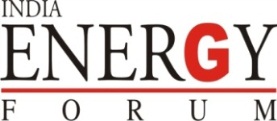 10th Nuclear Energy Conclave 201825th October 2018, Hotel Le Meridien, New DelhiTheme: NUCLEAR POWER: TOWARDS A CLEAN & BASE LOAD ENERGYPROGRAMME9.00 a.m. – 10.00 a.m. - Registration and Networking Tea10.00 a.m. – 11.30 a.m.-  Inaugural SessionIntroductory Remarks by Shri V P Singh, Convenor, Nuclear, IEF and Former ED, BHELWelcome Address by Shri Anil Razdan, President, IEF and Former Secretary, Ministry of Power, Government of IndiaTheme address by Dr. Srikumar Banerjee, Chairman Nuclear Energy Group, India Energy Forum and Chancellor Homi Bhabha National Institute (Former Chairman, Atomic Energy Commission and Secretary, Department of Atomic Energy)Special Address  by Prof Raman Srikanth, Professor and Head, Energy and Environment Programme, National Institute of Advance Studies  on “Primary Energy Sources: Nuclear and Solar” Keynote Address by  Dr K N Vyas, Chairman, AEC and Secretary, Department of Atomic EnergyInaugural Address by the Chief Guest, Dr Jitendra Singh, MoS (I/C) for DoNER, MoS in Prime Minister’s Office, Deptt of Personnel and Training, Deptt of Space and Atomic Energy Vote of Thanks by Shri Amarjit Singh MBE, Secretary General, India Energy Forum 11.30 – 11.45 a.m. – Tea Break11.45 a.m. – 1.15 p.m.: Roundtable on Growth of Nuclear Power Chairman: Shri S K Sharma, CMD, NPCIL :  Fleet Mode ImplementationDistinguished PanelistsPHWR  and LWR  Shri Nikita Mazein, Senior Vice President, Rosatom Overseas Shri Anil Parab, Executive Vice President, Larsen & Toubro Ltd (Equipments) Shri G K Pillai, MD & CEO, Walchandnagar Industries Ltd. Shri Kaustubh Shukla, COO, Godrej & Boyce Mfg. Co. Ltd.Shri P P Yadav, Executive Director - Nuclear Business Group, BHELDr S Kalirajan, Head - Special Initiatives (Nuclear-LWR), L&T Construction Facilitator: Shri S M Mahajan, Former ED, BHEL and Advisor (Power & Mfg)1.15 pm -2.00 pm - Lunch Break                                                                                                          P.T.O2.00 p.m. - 3.00 p.m.:  Session I: Nuclear Energy Applications in Medical and Agriculture Chairman: Shri S A Bhardwaj, Chairman, AERBDistinguished SpeakersMedical Dr Harsh Mahajan, MD, Founder and Chief Radiologist, Mahajan Imaging Former National President of Indian Radiological and Imaging Association  (Diagnostics)Dr Sarbani Ghosh Laskar, Professor and Radiation Oncologist, TATA Memorial Centre (Medical Application of Radiotherapy) Dr Sudeep Gupta, Professor and Medical Oncologist, TATA Memorial Centre (Medical Application of Radioisotope Technology) AgricultureDr V P Venugopalan, Associate Director (A), BSG, BARC Facilitator:  Shri V P Singh, Former ED, BHELTEA WILL BE SERVED ON THE TABLE3.00 p.m. – 4.15 p.m.: Session II: Long Term Perspective of Nuclear Power Chairman: Dr S Banerjee, Former Chairman, AEC and Former Secretary, DAEDistinguished SpeakersDr A B Mukherjee, Rajaramana Fellow and Former Director RPG, BARC (Indian LWR) Shri Keith Collett, CEO, Nuvia UK & Deputy Mg Director, Nuvia Group (Challenges in Supply Chain Management for Advanced Reactors – the UK Experience)Summing Up and Vote of Thanks by Shri S M Mahajan,        Former ED, BHEL and Advisor (Power & Mfg)